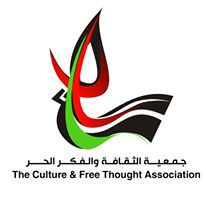 استقطاب ميسر/ة مجموعة التصوير الفوتوغرافيجمعية الثقافة والفكر الحر، وهي مؤسسة أهلية فلسطينية غير ربحية، مستقلة، تأسست عام 1991، تلعب دورا قياديا في تطوير المجتمع المدني الفلسطيني من خلال العمل على تطوير و تعزيز حقوق الأطفال والشباب والمرأة في المحافظات الجنوبية والوسطى من قطاع غزة.  تعلن جمعية الثقافة والفكر الحر عن حاجتها استقطاب ميسر/ة مجموعة التصوير الفوتوغرافيضمن مشروع تلاقي والممول من المؤسسة الألمانية GIZ وفق التالي :الفرصة المتاحة : ميسر/ة مجموعة التصوير الفوتوغرافيالمدة الزمنية     : 2 شهر – دوام جزئيوالمهام و المسئوليات المطلوبة /تسهيل المهام الخاصة بمجموعة التصوير الفوتوغرافي.الاشراف على اعداد خطة العمل لمجموعة التصوير الفوتوغرافي.عقد لقاءات دورية لتقديم الدعم والتوجيه للمجموعة لتحسين العمل.متابعة مجموعة التصوير الفوتوغرافي والاشراف على الأنشطة المرتبطة بها بما يشمل الورش التصويرية، انتاج ألبوم، معرض للصور.اعداد التقارير الدورية عن سير العمل.الشروط والمؤهل العلمي:أن يكون شخص ذو خبرة في المجالات التالية: (التصوير الفوتوغرافي- ادارة المجموعات- التخطيط).خبرة في العمل مع مؤسسات المجتمع المدني والمجموعات الشبابية.خبرة عملية في الاشراف والاعداد لمعارض الصور وانتاج الألبوم.القدرة على ادارة الفريق وتحمل ضغط العمل.القدرة على التعامل مع مختلف فئات المجتمع ومراعاة الأشخاص ذوي الاعاقة.              جمعية الثقافة والفكر الحر تشجع الأشخاص ذوي الإعاقة للتقدم يطلب من المهتمين/ات تقديم السيرة الذاتية و مقترح مالي، وذلك عن طريق البريد الالكتروني jobs@cfta-ps.org ، ويٌشترط كتابة اسم الفرصة في خانة العنوان الخاصة بالرسالة الالكترونية.الموعد النهائي لتقديم الطلبات هو يوم السبت  الموافق/ 3نوفمبر/2018، وسوف تقوم الجمعية بالاتصال بالمرشحين الذين  سيقع عليهم الاختيار فقط